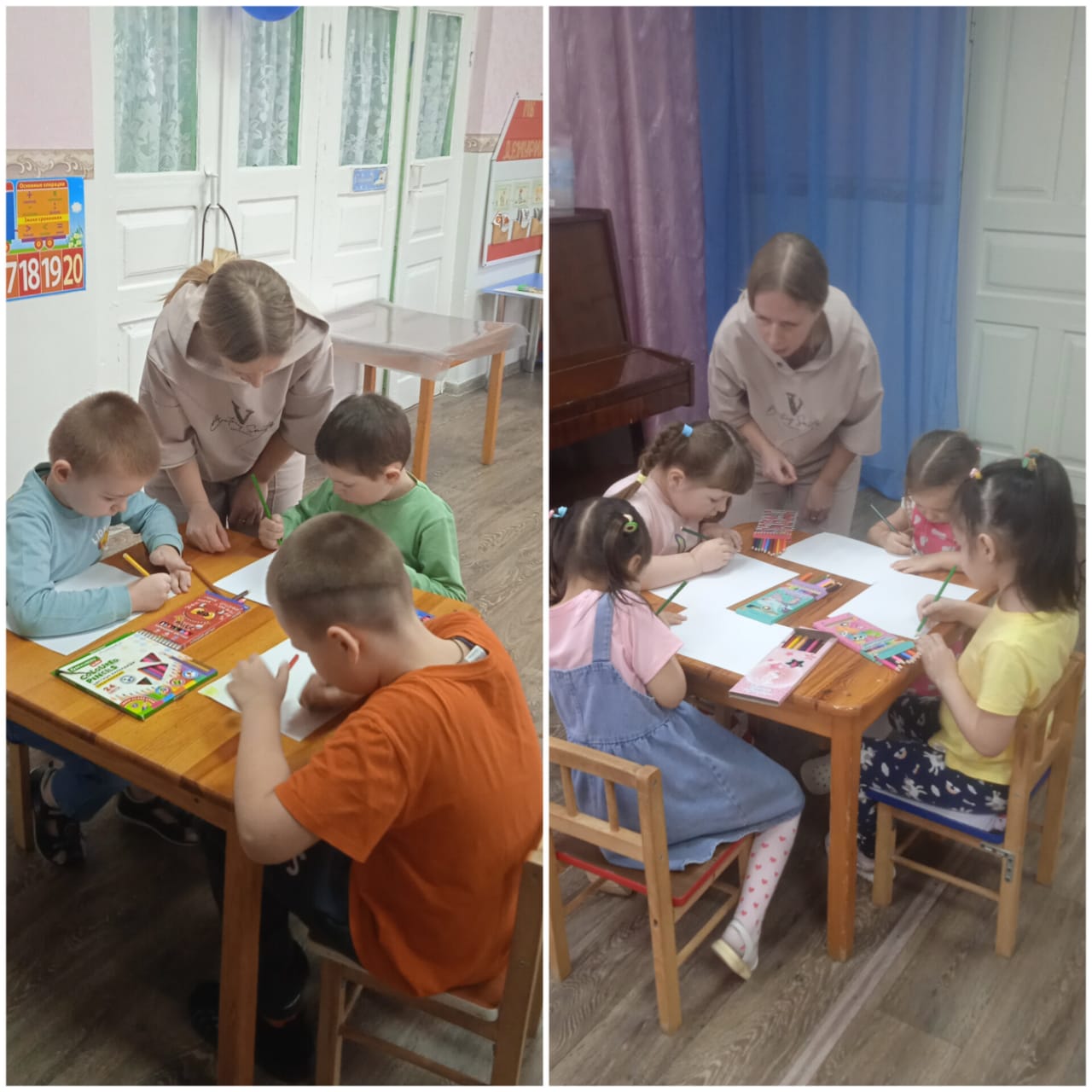 Занятие молодого специалиста Неделько О.С.  на тему  «Весна»